به نام ایزد  دانا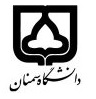 (کاربرگ طرح درس)                   تاریخ بهروز رسانی:               دانشکده     کویر شناسی                                              بودجهبندی درسمقطع: کارشناسی ارشد مقطع: کارشناسی ارشد مقطع: کارشناسی ارشد تعداد واحد: نظری1 و عملی 1تعداد واحد: نظری1 و عملی 1	فارسی:روش تحقیق در علوم جنگل 	فارسی:روش تحقیق در علوم جنگل نام درسپیشنیازها و همنیازها:---پیشنیازها و همنیازها:---پیشنیازها و همنیازها:---پیشنیازها و همنیازها:---پیشنیازها و همنیازها:---لاتین:Research methodology in Forest sciencesلاتین:Research methodology in Forest sciencesنام درسشماره تلفن اتاق:5558شماره تلفن اتاق:5558شماره تلفن اتاق:5558شماره تلفن اتاق:5558علیرضا مشکی	مدرس:علیرضا مشکی	مدرس:علیرضا مشکی	مدرس:علیرضا مشکی	مدرس:منزلگاه اینترنتی:http://alirezamoshki.profile.semnan.ac.irمنزلگاه اینترنتی:http://alirezamoshki.profile.semnan.ac.irمنزلگاه اینترنتی:http://alirezamoshki.profile.semnan.ac.irمنزلگاه اینترنتی:http://alirezamoshki.profile.semnan.ac.ir	Alireza_moshki@semnan.ac.ir	پست الکترونیکی:	Alireza_moshki@semnan.ac.ir	پست الکترونیکی:	Alireza_moshki@semnan.ac.ir	پست الکترونیکی:	Alireza_moshki@semnan.ac.ir	پست الکترونیکی:برنامه تدریس در هفته و شماره کلاس: برنامه تدریس در هفته و شماره کلاس: برنامه تدریس در هفته و شماره کلاس: برنامه تدریس در هفته و شماره کلاس: برنامه تدریس در هفته و شماره کلاس: برنامه تدریس در هفته و شماره کلاس: برنامه تدریس در هفته و شماره کلاس: برنامه تدریس در هفته و شماره کلاس: اهداف درس:آشنایی با تهیه پروپوزال، مقاله علمی و نگارش پایان نامه اهداف درس:آشنایی با تهیه پروپوزال، مقاله علمی و نگارش پایان نامه اهداف درس:آشنایی با تهیه پروپوزال، مقاله علمی و نگارش پایان نامه اهداف درس:آشنایی با تهیه پروپوزال، مقاله علمی و نگارش پایان نامه اهداف درس:آشنایی با تهیه پروپوزال، مقاله علمی و نگارش پایان نامه اهداف درس:آشنایی با تهیه پروپوزال، مقاله علمی و نگارش پایان نامه اهداف درس:آشنایی با تهیه پروپوزال، مقاله علمی و نگارش پایان نامه اهداف درس:آشنایی با تهیه پروپوزال، مقاله علمی و نگارش پایان نامه امکانات آموزشی مورد نیاز: سایت کامپیوتر برای کار با نرم افزارهای مرتبطامکانات آموزشی مورد نیاز: سایت کامپیوتر برای کار با نرم افزارهای مرتبطامکانات آموزشی مورد نیاز: سایت کامپیوتر برای کار با نرم افزارهای مرتبطامکانات آموزشی مورد نیاز: سایت کامپیوتر برای کار با نرم افزارهای مرتبطامکانات آموزشی مورد نیاز: سایت کامپیوتر برای کار با نرم افزارهای مرتبطامکانات آموزشی مورد نیاز: سایت کامپیوتر برای کار با نرم افزارهای مرتبطامکانات آموزشی مورد نیاز: سایت کامپیوتر برای کار با نرم افزارهای مرتبطامکانات آموزشی مورد نیاز: سایت کامپیوتر برای کار با نرم افزارهای مرتبطامتحان پایانترمآزمایشگاهارزشیابی مستمر(کوئیز)ارزشیابی مستمر(کوئیز)فعالیتهای کلاسی و آموزشیفعالیتهای کلاسی و آموزشینحوه ارزشیابینحوه ارزشیابی13---77درصد نمرهدرصد نمرهابراهیمی، 1387، روش تحقیق در محیط زیست ابراهیمی، 1387، روش تحقیق در محیط زیست ابراهیمی، 1387، روش تحقیق در محیط زیست ابراهیمی، 1387، روش تحقیق در محیط زیست ابراهیمی، 1387، روش تحقیق در محیط زیست ابراهیمی، 1387، روش تحقیق در محیط زیست منابع و مآخذ درسمنابع و مآخذ درستوضیحاتمبحثشماره هفته آموزشیمفهوم علم و سیر تغییرات در تفکر بشر در علم تجربی1تحقیق و توسعه در جهان2طبقه بندی انواع تحقیق3جایگاه تحقیق در علوم جنگل4مراحل اجرای تحقیقات تحلیلی5چگونگی استفاده از مقالات6انتخاب مسئله تحقیق در جنگل7تعریف و تدوین سوالات، اهداف و فرضیات تحقیق8متغیرهای تحقیق9روشهای جمع آوری داده ها و اطلاعات10روشهای نمونه برداری11کاربرد روشهای آماری در انجام تحقیق12طریقه نگارش پروپوزال با مثال13طریقه نگارش مقاله14طریقه نگارش پایان نامه15ارزیابی و آزمون نهایی16